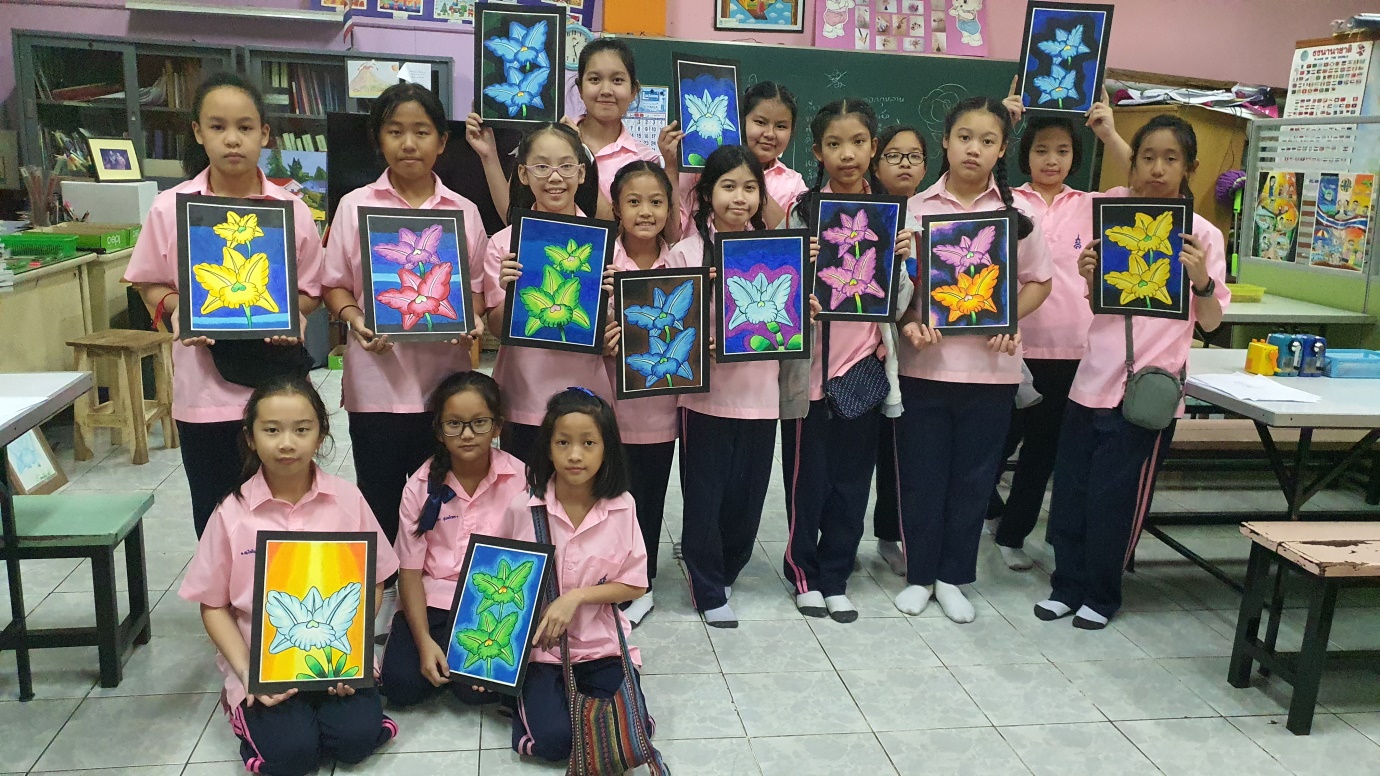 ผลงานวิชาศิลปะ ที่พัฒนานักเรียนด้วย Road  Map  ของวิชาศิลปะในภาคเรียนที่  2 ปีการศึกษา 2562